財務管理計画テンプレート	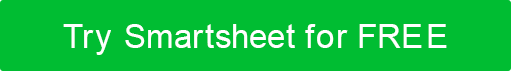 会社名プロジェクト名バージョン 0.0.0MM/DD/YYYY紹介
FMPの目的
	文書の目的は何ですか?

スコープ	どのような活動が開発につながるのか?
対象ユーザー	ドキュメントは誰のために作成されますか?概要
プロジェクトの財務面の概要を説明します。契約タイプ説明する主要なマイルストーン説明する原価要素説明するステークホルダー説明する前提/制約/リスク
仮定財務管理アプローチに関連するすべての依存関係/仮定( 
レポート、請求など)を詳細に説明します。
制約選択した FMP アプローチに影響を与えるすべての制限を示します。 
リスク
すべてのリスクを、提案された緩和策と共に定義します。

財務測定基準 
すべてのコストまたは価格を詳細に説明します。テーブルが含まれているか、スプレッドシートが参照されている可能性があります。 添付ファイルへのリンクまたはファイル名を指定します。

接近
組織
	、分類、追跡、報告、プロジェクト管理、リスク管理、監視、制御などに使用される方法を説明する。 財務管理プロセス
役割と責任

訓練必要なトレーニングのプロセスを説明し、ガイドラインを設定し、実装の規定と計画を策定します。

レポート
設定の要件と手順を指定します。
書式設定
財務諸表の書式をどうするか

レポート
と更新はどのように配布されますか?レポートを受け取るために必要なユーザーレポートの配布頻度

免除免除
の説明

安全

レビューと承認

インボイシング 
管理・人員体制の概要と、構築に取り組む取り組みフォーマッティング	請求書の書式を設定する方法

配送
	請求書はどのように送付されますか? 

頻度 
	どのくらいの頻度?

安全

品質保証
承認

過程ツール + テクニック名前役割責任名前とタイトル署名日付免責事項Web サイト上で Smartsheet から提供される記事、テンプレート、または情報は参照用です。情報を最新かつ正確に保つよう努めていますが、当サイトまたはウェブサイトに含まれる情報、記事、テンプレート、関連するグラフィックスに関する完全性、正確性、信頼性、適合性、または可用性について、明示または黙示的ないかなる表明も保証も行いません。したがって、そのような情報に対する信頼は、お客様の責任で厳重に行われます。